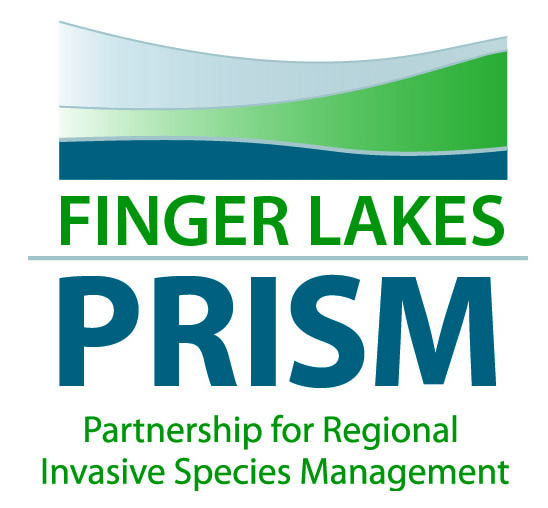 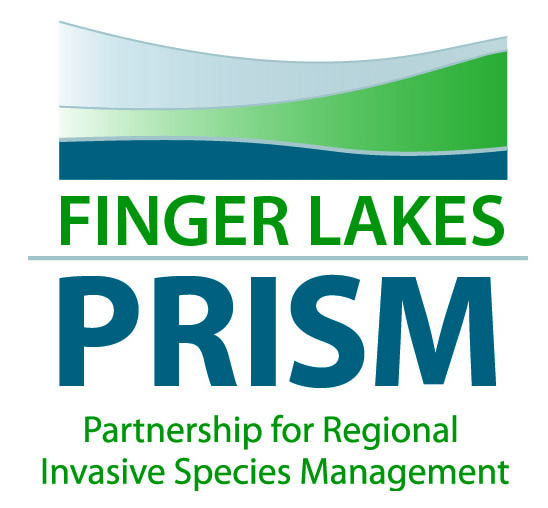 FL-PRISM Terrestrial Working Group MinutesSeptember 20, 2016, 12:30-2pmFinger Lakes Institute, 601 S. Main Street, Geneva, NYJon Harman- NYS DOT-Ken Kaufman- Town of SkaneatelesRandy Nonemacher- Town of SkaneatelesSylvia Albrecht- Concerned citizenEmily Staychock- CCE YatesMark Gooding- regional forester, NYSDEC Region8Bruce Natale- Cayuga Co. Bruce Gilman- FLCCDrew Starkey- WCSWDLindsey Gertsenslager - WCSWCDHilary Mosher- FL-PRISMMEETING OBJECTIVE: status updates on terrestrial priorities and edit as appropriate for use in the 2017 RFP, strengthening the information highway on IS survey and control work through partner updates/roundtableWelcome and introductions Update of new infestations- news across the region on TIS—Sept 29, 2015- Livingston CO. 4 mi east of Geneseo- Mile a minute voucher was collected for Bruce’s Class. Can we get information about the person who has this vine on our property? Bruce to look into getting this information for the group.Fire ants are an issue in the FL- recommendations are available on the FL websites as well SWCD- EAB in Elmira- several finds in Elmira- Pat Lafler- met with DPW director- city of Elmira, town of Ehren, Horseheads- basic information to these locations with information from D&C- Mark to give  a workshop to all DPW directors- throughout the county—income tax credit up to $300 for ash trees-- http://wivb.com/2016/09/16/tax-credit-sought-to-help-property-owners-fight-destructive-pest/ Hilary to draft a letter of support to Tim Kennedy (D Buffalo) in support of this legislation—encourage others—Hilary to bring this up to other PRISM leadersIf the PRISM decides to support- opportunity to connect--  Hilary to draft a memo in support of the legislature—Hilary to bring this to the attention of the ISCU to see what they recommend – perfect time to move forward on this projectStatus update on priority IS for the TWGPriority invasives of concern: Emerald ash borer, Agrilus planipennis  -- this is on the homeowner to deal with—working with cities, etc. Giant hogweed, Heracleum mantegazzianumHemlock woolly adelgid, Adelges tsugaeJapanese (include Bohemian and Giant) knotweed, Polygonum cuspidatumSiebold & Zucc.Oriental bittersweet, Celastrus orbiculatusSwallow-wort (pale and black), Cynanchum spp. High priority early detection invasive species:Japanese stiltgrass, Microstegium vimineumMile-a-minute vine, Persicaria perfoliataSlender falsebrome, Brachypodium sylvaticumLegacy invasivesWild ParsnipPhragmitesWCSWCD: have seven areas within the county to show the population- can do control- management plan for knotweed- need a champion to demonstrate knotweed control—they are looking to do demonstration projects with knotweed since it is so pervasive in their countyList VH species- Hilary to provide a list of the VH invasives in the region and put information on the website as a winter projectBruce- pesticide applicator spraying knotweed- same area where DOT has sprayed—Hilary to send out a request for people who are interested in starting a knotweed working group to send email to Emily about interest in this area. Lindsey looking for how to use controlled burns to control IS in this region—local VFD have no problem to use fire for IS- prescribed burn plan is needed for the region—need to have the burn plan reviewed, etc. -need to have another method to have these smaller areas burned. NEW BUSINESS: Introducing organisms in trade and call to action http://www.iiseagrant.org/ais/releasezero.php
https://www.fws.gov/invasives/what-you-can-do.html
http://www.habitattitude.net/
http://freshaquarium.about.com/od/problemsolving/a/Invasive-Fish-And-Plants.htmPart 575- Plant wise- regulated and prohibited plants in NYS—nursery industry-- Roundtable reportsMaria- traps are coming down for EAB- more finds in Elmira—TCD- no thousand canker disease in NY- most of ALB traps are down- no new finds! Pool survey has had no positive ID for ALB- last year there was a positive ID from the pool survey—Oak wilt has been found on LI- quarantine area— continuing to look for Oak Wilt—if anyone sees oak wilt—Maria can collect a sample-- Jon- DOT- continue to screen reconstruction projects for IS- as of late- more projects are maintenance projects so less IS issues- not worried as much about spread but less spreading—Wildlife and Transportation conference in Lake Placid—crossing from terrestrial animals, etc. Randy- phragmites in a wetland and swallowwort on the Skaneateles Conservation Area- at the point we they can treat it and get natives to fill back into the region— need help and guidance from local municipalities to help with control efforts.Sylvia- giant hogweed program has concluded for the summer- herbicide crew is downstate working on kudzu- in Canada- Ontario- along north short- south of Detroit- could be here--  Keep eyes and ears outEmily- oversees MFO program- continue to get interest EAB and HWA outreach—annual MFO- train homeowners to have more resources- refresher in October- HWA and EAB management- train MFO to assist CCE and DEC to go out and survey their land- don’t tie up DEC and CCE staff- Wild Parsnip restoration was a success on the Keuka Outlet trail- last year, pulled 1000 plants, this year they found less than 100 plants (2016). Mark- Responded to the Elmira/Horeseheads/Chemung Co.- pool survey- news channel Channel 8 covered this-( and Go Green- trees for Tribs)- hired NYS DEC forester- Pat Lafler- Chemung, Yates, and Schuyler Counties—EAB speak to DPW town directors in Chemung Co. Bruce N.- Quiet about staff time on terrestrial needs- EAB positives in Cayuga- HWA is just getting worse in the FL!Bruce- working with Mark Whitmore – looking at life stage development of HWA- looking for a heavily infested area—Nick Dyschler- a spot in Ontario County- Providing sites- hands on board for this study- European Wayfaring Tree- a new one to add to the survey list- in bloom hobblebush- more circular leaf-shaped- Wayne Co. SWCD- starting the terrestrial program- learning and prioritizing projects CCE Master Gardener program have been champion on TIS- WC gets the requests or information and WC provides resources-PRISM updates  Annual Report: http://fingerlakesinvasives.org/wp-content/uploads/2016/08/FL-PRISM_2015_2016AnnualReport-N.pdf Highlights from the 2015-2016 include: • $967,767 in funding awarded to the FL-PRISM for invasive species work from state and federal sources • 23 workshops with nearly 1100 community members engaged on invasive species • 5 educational institutions engaged • Watercraft steward program inspected ~20,000 boats on 511 days with the highest launch seeing an average 75 boats per day • 15 unique events in honor of NY Invasive Species Awareness Week • Water chestnut removed from Braddock Bay for a total project cost of $4,820 • Hydrilla verticillata control project in Tinker Nature Park at a cost of $19,865 • 28 partners spent $31,468,484* on invasive species work • Partners reached 11,631* community members with invasive species outreach • Partners calculated 38,327* hours of staff time spent on invasive species work • Partners calculated 15,425* hours of volunteer time for work on invasive speciesStrategic Plan now available! http://fingerlakesinvasives.org/finger-lakes-prism-5-year-strategic-plan/ Seven goals/objectives and strategies to complete them and include: Prevention, Coordination/Partnership, EDRR, E&O, Information Management & Communication, IS Control Measures & Restoration, and Legislation & SupportNational Invasive Species Council Management Plan: 2016-2018 https://www.doi.gov/sites/doi.gov/files/uploads/2016-2018-nisc-management-plan.pdf Six high priority actions which include: provide institutional leadership & set priorities, facilitate effective coordination & cost-efficiencies, raise awareness & motivate high-impact actions, remove barriers, asses & strengthen federal capacities, and foster innovation.Bootbrush StationsTerrestrial Invasive SppSummer E&O- Numerous events across the regionOther items of interestFull PRISM Partnership Meeting, October 4, 12pm-4pm. Ganondagan State Cultural SiteUpper Midwest Invasive Species Conference, October 16-19, La Crosse, Wisconsin: http://www.umisc.net/conference-program.html AdjournNext MEETING DATE/TIME: Updates from Mark Gooding, NYSDEC Region 8T/O Brighton EAB homeowner wksp last spring – Gary KoplunEAB releases – GVGreenway and Sugar Hill Sate Forest(Schuyler Co) – Ag & Mkts/Julie GouldTFTribs – Balonek Farm Caledonia; Monroe County Oatka Creek ParkVillage of Avon – assist in ash harvest in Driving Park due to EAB mortalityGenesee Country Museum – assist with ash harvest due to EAB mortality – Gary Koplun gave presentation to staffTwo items you know about – HWA intiative and GH crew work.  Multiple urban forestry grants in our regional municipalities – some loosely related to EAB and others tied to EAB response.  DEC anticipates another grant round to be available soon.We also continue to work with NRCS and forest landowners in treating invasive plants through the EQIP program.